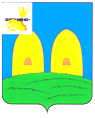 АДМИНИСТРАЦИЯГРЯЗЕНЯТСКОГО СЕЛЬСКОГО ПОСЕЛЕНИЯ                          РОСЛАВЛЬСКОГО РАЙОНА  СМОЛЕНСКОЙ ОБЛАСТИПОСТАНОВЛЕНИЕот 12.10.2015г. № 43                       				   Об утверждении схемы расположения земельного участка	Рассмотрев обращение Волкова Василия Владимировича, зарегистрированного по адресу: Смоленская область, Рославльский район, г. Рославль, 16 мкр-н, д.20, кв.51 предоставленные документы, руководствуясь Земельным кодексом Российской Федерации,Администрация муниципального образованияГрязенятского сельского поселенияРославльского района Смоленской областип о с т а н о в л я е т:Утвердить прилагаемую схему расположения земельного участка на кадастровом плане территории общей площадью 1022 кв.м., по адресу: Смоленская область, Рославльский район, Грязенятское сельское поселение, д. Галеевка-1, ул. Колхозная, д. 4. Земельный участок входит в территориальную зону Ж – зону застройки индивидуальными жилыми домами.Категория земель – земли населенных пунктов.Разрешенное использование – для ведения личного подсобного хозяйства.Глава муниципального образованияГрязенятского сельского поселения                       Рославльского района  Смоленской области                            Г.И.Мамонтов                                                                  		      	